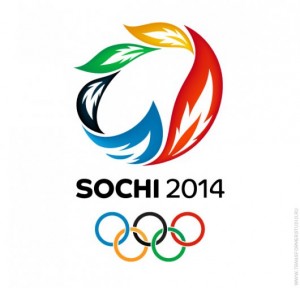 ТЕМА: Олимпийские игры в Сочи.  Интегрированное занятие по окружающему миру и лепке. Цель: Формировать представление об Олимпийских играх в городе Сочи. Задачи:1. Создать у детей представление об Олимпийских играх и их участниках.2.Расширять знания о видах спорта.3. Изготовление макета «Фигурное катание»Предварительная работа:1. Чтение художественной литературы о спорте.2. Разучивание стихов, загадок, песен о спорте.3. Просмотр слайдов на спортивную тему. Ход занятия: Учитель: Ребята, сегодня мы побеседуем о спорте. Вы любите занятия спортом и спортивные игры?Дети: Да!Учитель: Кого называют спортсменами?Дети: Люди , которые много время уделяют спортивным упражнениям, тренировкам, участвуют в различных соревнованиях.Учитель: Какие виды спорта вы знаете?Дети: Фигурное катание, лыжи, футбол, хоккей, гимнастика и другие.Учитель: Ребята вы назвали разные виды спорта, вы знаете что в Сочи будут проходить Олимпийские зимние игры, значит такие игры как футбол , гимнастика , лёгкая атлетика не участвуют. Участие принимают спортсмены, которые занимаются зимними спортивными играми.  Ребята, кто знает, что означает Олимпийский символ - пять цветных сплетённых между собой колец.Это дружба спортсменов пяти континентов Земли.Голубое кольцо — Европа.Жёлтое кольцо - Азия.Чёрное кольцо — Африка.Зелёное кольцо — Австралия.Красное кольцо — Америка.Учитель: Ребята, как вы думаете,  кто победит на соревнованиях?Дети: Победят сильнейшие, те, кто хорошо подготовился к соревнованиям.Учитель: Чем награждаются победители?Дети: Победители получают медали.Учитель: Да, ребята медали бывают золотые, серебряные и бронзовые.А сейчас ответьте на вопросы: 1) Как называется спортсмен, который хорошо бегает на коньках? (конькобежец)2) Как называется спортсмен, который бегает на лыжах? (лыжник)3) Как называется спортсмен,  выполняющий различные движения на коньках? (фигурист)4) Как называется спортсмен , который хорошо владеет клюшкой с шайбой? (хоккеист)5) Как называется спортсмен, хорошо владеющий сноубордом? (сноубордист)ФИЗМИНУТКА.А теперь на месте шаг,Выше ноги! Стой раз, два!Плечи выше поднимаем,А потом их опускаем,Руки перед грудью ставимИ рывки мы выполняем.Десять раз подпрыгнуть нужно,Скачем выше, скачем дружно!Мы колени поднимаем-Шаг на месте выполняем.От души мы потянулись,И на место все вернулись.Учитель: Ребята. Сейчас я предлагаю вам сесть за столы.  Мы с вами будим делать макет знакомого вам зимнего вида спорта -  фигурное катание.Нам понадобится пластилин. (На столе  готовый макет стадиона из картона. В центре – бумажные фигуристы). Нужно из пластилина вылепить зрителей и посадить их на трибуны. (Коллективная работа).Учитель: Молодцы! С заданием се справились очень хорошо!